Annalisa Felloni    Presidente Felisi Bags & Belts       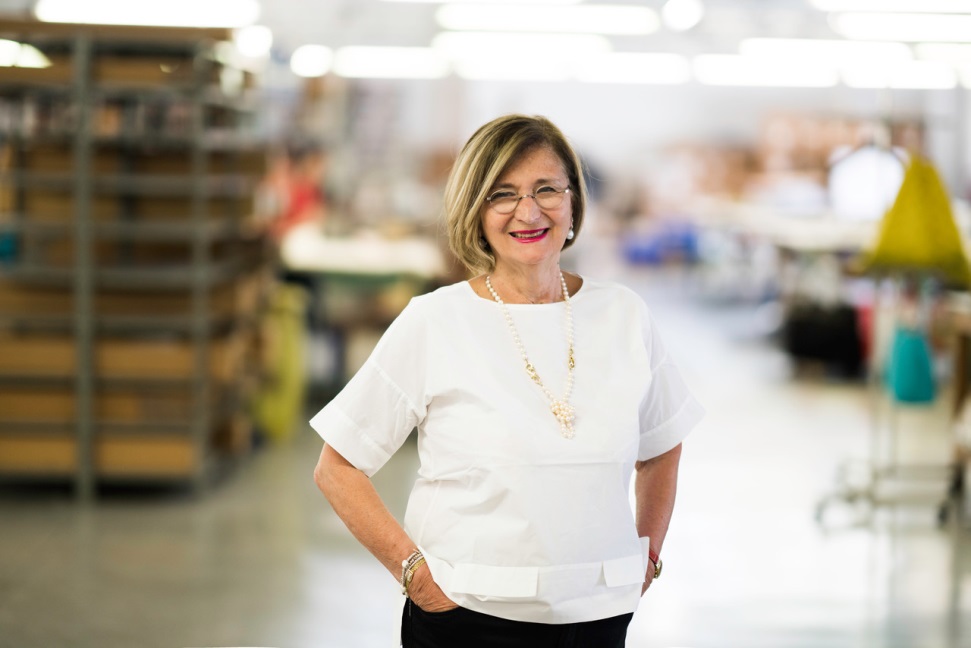 1965 – 1970 Studia inglese e francese presso la Scuola Interpreti di Bologna e successivamente alla Sorbona a Parigi. La conoscenza di queste lingue le permetterà di ottenere ottimi risultati all’estero con la propria azienda Felisi.1973Fonda insieme a suo marito la Felisi, in Via Cammello a Ferrara, un piccolo laboratorio di pelletteria dove inizialmente  vengono prodotte a mano cinture da abbinare a gonne safari molto in voga negli anni ’70. Successivamente inizia anche la produzione di un primo modello di borsa, chiamata “P” cioè “Portacampionario”, realizzata quasi per caso per un amico agente di maglieria a cui serviva una borsa per trasportare il proprio campionario. Da quel momento Felisi inizia a produrre gradualmente ogni tipo di accessorio in pelle e in tessuto abbinato a pelle: borse, cartelle, valigie, portafogli, portachiavi, cinture, accessori per la casa e l’ufficio, fino agli accessori per il cane.1990Inizia la collaborazione con un importatore giapponese che porterà il Brand ad una vastissima distribuzione in Giappone, con aperture di diversi negozi monomarca e corner in tutto il paese. Attualmente sono presenti in Giappone 14 monomarca Felisi.1993Dopo la separazione dal marito decide di portare avanti l’azienda da sola, ottenendo numerosi successi anche in Italia, Europa e Stati Uniti.2004Trasferisce l’azienda da Via Padova alla sede attuale di nuova costruzione in Via G.Calvino a Ferrara.2005Trasferisce il monomarca Felisi da Via Cammello alla location attuale in Corso Giovecca a Ferrara.2006Apre lo Showroom Felisi a Milano.2007Acquisisce un nuovo capannone per poter ampliare la produzione in Via Rotterdam a Ferrara.2008Riceve il Premio Impresa Femminile Innovativa da parte della Camera di Commercio di Ferrara.2011Apre Felisi Outlet in Via Modena a Ferrara che poi trasferisce in Via Zucchini nel 2016.2013Festeggia il 40esimo anniversario di Felisi ed è protagonista di diversi eventi in Italia e in Giappone.2015Apre il 22 aprile il primo monomarca Felisi a Milano.2018Festeggia il 45esimo anniversario di Felisi ed è protagonista di diversi eventi in Italia e in Giappone.INTERESSI PERSONALI:Viaggiare, collezionare oggetti di arredamento e antiquariato, arte e musei, architettura, cucina …